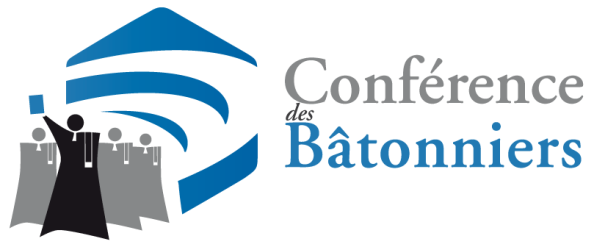 Assemblée Générale décentralisée à StrasbourgVendredi 24 novembre 2017Maison des Avocats3 rue du Général Frère67000 StrasbourgBULLETIN D’INSCRIPTIONBulletin à retourner à la Conférence des Bâtonniers12 Place Dauphine — 75001 PARISFax : 01.43.25.12.69 - Mail : conference@conferencedesbatonniers.comBULLETIN D’INSCRIPTIONMme, M. le Bâtonnier ………………………………………………………………………….………………………………………(Merci de remplir un bulletin d’inscription par personne)Barreau de  …………………………………………………………………………………………………………………………………..Assistera :- Aux travaux	 OUI	 NON- Au déjeuner au Palais de Justice	 OUI	 NONParticipation aux frais d’organisation		  60 €Déjeuner au Palais de Justice				  50 €							________	Total	..........(en un chèque à l’ordre de la Conférence des Bâtonniers)Toute annulation qui n’est pas signalée au secrétariat, par courrier, au moins 72 heures avant la date de l’assemblée, ne donnera lieu à aucun remboursement.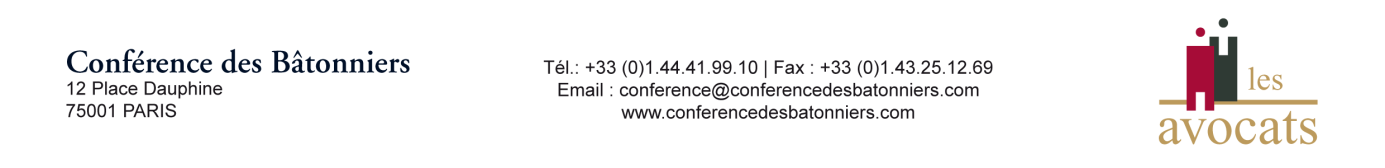 